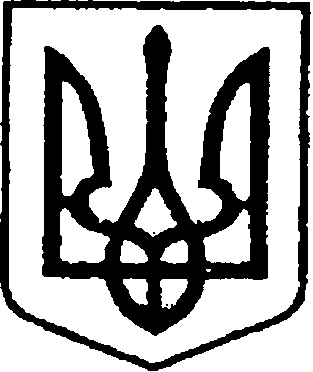 УКРАЇНАЧЕРНІГІВСЬКА ОБЛАСТЬМІСТО НІЖИНМ І С Ь К И Й   Г О Л О В А  Р О З П О Р Я Д Ж Е Н Н Я06 липня 2023 р.		                     м. Ніжин                                          № 133 Про оголошення Подяк міського головиВідповідно до статей 42, 59 Закону України «Про місцеве самоврядування в Україні», Регламенту виконавчого комітету Ніжинської міської ради Чернігівської області VІІІ скликання, затвердженого рішенням Ніжинської міської ради Чернігівської області VІІІ скликання від 24.12.2020 р. № 27-4/2020, розпорядження міського голови від 15.04.2015 р. № 47 «Про встановлення заохочувальних відзнак міського голови та затвердження Положення про них»: 1. Оголосити Подяки міського голови особовому складу Ніжинського районного відділу поліції Головного управління Національної поліції в Чернігівській області за вагомий особистий внесок у зміцнення законності, боротьбу зі злочинністю, високу професійну майстерність, вірність Присязі українському народу та з нагоди Дня працівника ювенальної превенції:1.1. капітану поліції ДАХНО Тетяні Василівні, начальнику сектору ювенальної превенції відділу превенції Ніжинського РВП ГУНП в Чернігівській області;1.2. капітану поліції ПОМАЗАН Юлії Сергіівні, старшому інспектору сектору ювенальної превенції відділу превенції  Ніжинського РВП  ГУНП в Чернігівській області;1.3.  лейтенанту поліції ПАРХОМЕНКО Юлії Миколаївні, інспектору сектору ювенальної превенції відділу превенції  Ніжинського РВП  ГУНП в Чернігівській області;1.4.  лейтенанту поліції ГАЛАГАН Ользі Володимирівні, інспектору сектору ювенальної превенції відділу превенції  Ніжинського РВП  ГУНП в Чернігівській області;1.5.  лейтенанту поліції ЯРЕМЧЕНКУ Захару Олеговичу, інспектору сектору ювенальної превенції відділу превенції  Ніжинського РВП  ГУНП в Чернігівській області.2. Сектору з питань кадрової політики (Світлані Мостовенко) відділу юридично-кадрового забезпечення апарату виконавчого комітету Ніжинської міської ради забезпечити оприлюднення цього розпорядження на сайті Ніжинської міської ради протягом п’яти робочих днів з дати прийняття.3. Відділу бухгалтерського обліку апарату виконавчого комітету Ніжинської міської ради (Наталія Єфіменко) забезпечити виконання цього розпорядження у частині видачі бланку Подяк та рамок.                      4.  Контроль за виконанням цього розпорядження залишаю за собою.Міський голова                                                                      Олександр КОДОЛА